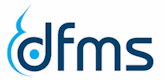 National teoretisk moduluddannelse i føtalmedicinÅrshjul for den teoretiske uddannelse i føtalmedicinDe teoretiske modul-kurser afholdes som 2 dages kurser (tirsdag + onsdag). Hvert kursus afholdes hvert andet år i ugerne: 5, 18 og 47. Modul 1: kalenderuge 47 Modul 2: kalenderuge 5 Modul 3: kalenderuge 18Modul 4: kalenderuge 47 Modul 5: kalenderuge 18 Modul 1: kalenderuge 47 Det kan naturligvis undtagelsesvist være nødvendigt for arrangørerne at afvige fra de planlagte dage. Dette vil blive meldt ud tidligst muligt. 